NCTE Order Copy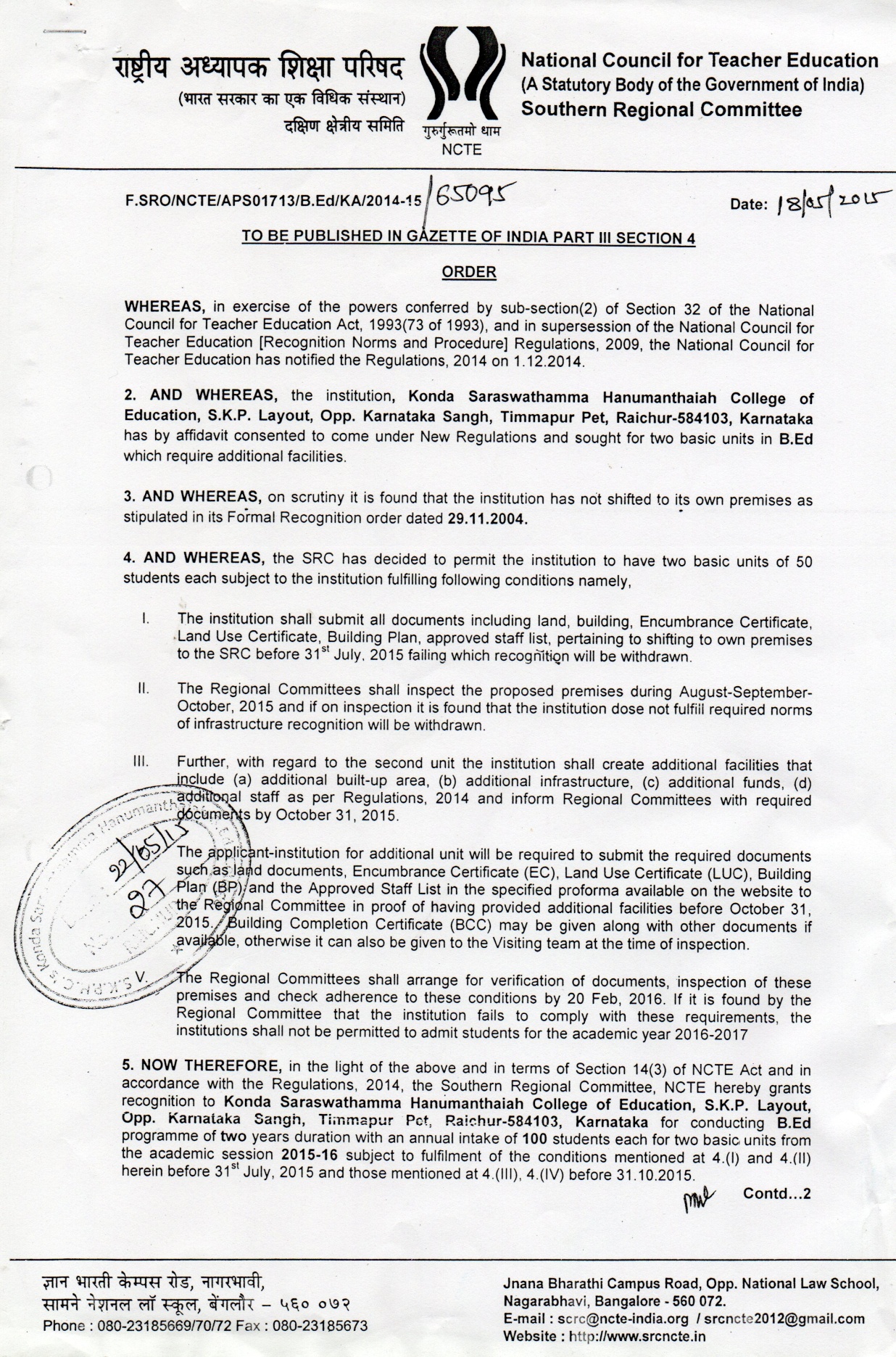 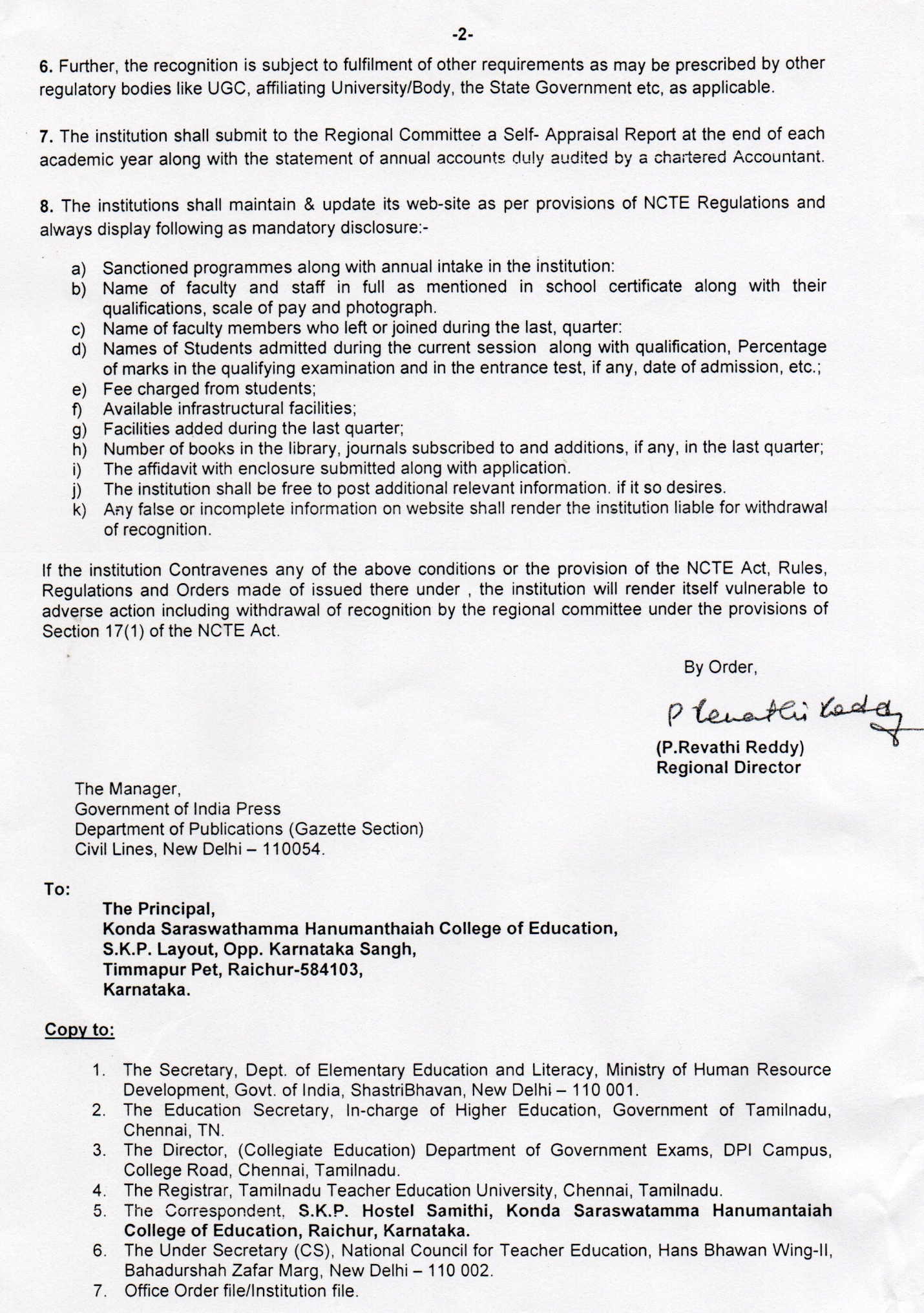 